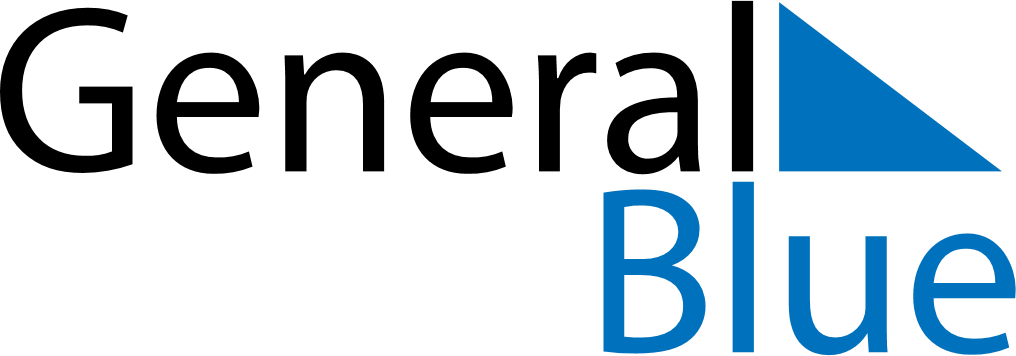 2027 - Q2Faroe Islands 2027 - Q2Faroe Islands 2027 - Q2Faroe Islands 2027 - Q2Faroe Islands 2027 - Q2Faroe Islands 2027 - Q2Faroe Islands AprilSUNMONTUEWEDTHUFRISATApril123April45678910April11121314151617April18192021222324April252627282930AprilMaySUNMONTUEWEDTHUFRISATMay1May2345678May9101112131415May16171819202122May23242526272829May3031JuneSUNMONTUEWEDTHUFRISATJune12345June6789101112June13141516171819June20212223242526June27282930JuneApr 23: Great Prayer DayApr 24: Flag DayMay 6: Ascension DayMay 16: PentecostMay 17: Whit MondayJun 5: Constitution Day